II. gimnazija MariborUČBENIŠKI SKLADURNIK razdeljevanja učbenikov (izposoje) IZ UČBENIŠKEGA SKLADA za 2019/2020v učilnici 1L2 – vhod desno od knjižniceIzposoja učbenikov za naslednje šolsko leto bo potekala ZADNJI teden V AVGUSTU pred začetkom šolskega leta po objavljenem urniku. Ob prevzemu učbenikov potrebujete OSEBNI DOKUMENT S SLIKO POTRDILO O PLAČILU IZPOSOJEVALNINE Z ustreznimi dokumenti lahko učbenike prevzamejo tudi starši.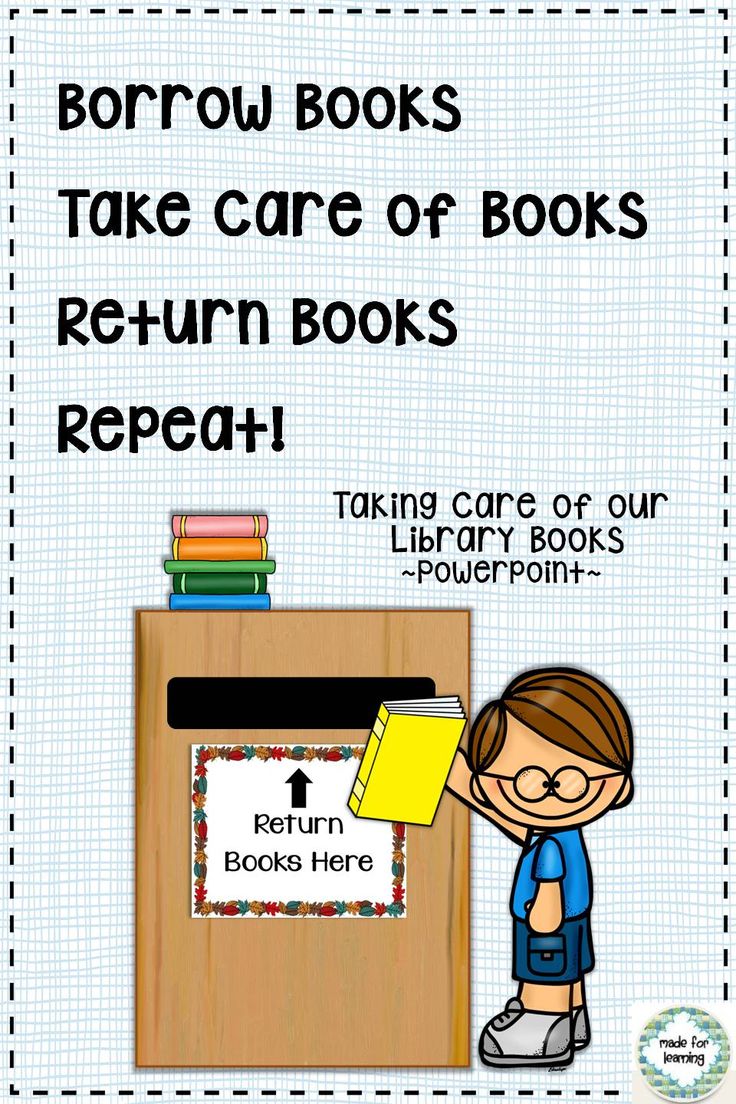 DATUMLETNIKURASREDA 28. avgust1.9.00h -13.00h9.00h -13.00hČETRTEK 29. avgust2.9.00h -13.00hPETEK 30. avgust3. in 4.9.00h -13.00h9.00h -13.00hUre in dnevi so določeni, da bi se izognili gneči.Kdor ne more priti ob določeni uri oz. na določeni dan, lahko pride tudi v katerem drugem terminu.Izposoja je možna, ko so poravnane vse obveznosti za nazaj.Dijaki MEDNARODNE MATURE prevzamete učbenike PRVI ŠOLSKI DAN (2. 9. 2019) skupaj z razrednikom.Ure in dnevi so določeni, da bi se izognili gneči.Kdor ne more priti ob določeni uri oz. na določeni dan, lahko pride tudi v katerem drugem terminu.Izposoja je možna, ko so poravnane vse obveznosti za nazaj.Dijaki MEDNARODNE MATURE prevzamete učbenike PRVI ŠOLSKI DAN (2. 9. 2019) skupaj z razrednikom.Ure in dnevi so določeni, da bi se izognili gneči.Kdor ne more priti ob določeni uri oz. na določeni dan, lahko pride tudi v katerem drugem terminu.Izposoja je možna, ko so poravnane vse obveznosti za nazaj.Dijaki MEDNARODNE MATURE prevzamete učbenike PRVI ŠOLSKI DAN (2. 9. 2019) skupaj z razrednikom.